Об утверждении  муниципальной программы «Формирование современной городской среды на территории  городского поселения «Рабочий поселок Октябрьский» Ванинского муниципального района Хабаровского края  на 2018-2022 года»	В соответствии с пунктом 5, 6, части 1, статьи 14 Федерального закона от 06.10.2003 № 131-ФЗ «Об общих принципах организации местного самоуправления в Российской Федерации», постановлением Правительства Российской Федерации от 10.02.2017 №169 «Об утверждении Правил предоставления и распределения субсидий из федерального бюджета бюджетам субъектов Российской Федерации на поддержку государственных программ субъектов Российской Федерации и муниципальных программ формирования современной городской среды», в целях повышения уровня благоустроенности общественных и дворовых территорий городского поселения «Рабочий поселок Октябрьский» Ванинского муниципального района Хабаровского края  (далее - поселение), повышение уровня вовлеченности заинтересованных граждан, организаций в реализацию мероприятий по благоустройству территории поселения,  администрация городского поселения «Рабочий поселок Октябрьский» Ванинского муниципального Хабаровского краяПОСТАНОВЛЯЕТ:	1. Утвердить   муниципальную  программу «Формирование современной городской среды на территории городского поселения «Рабочий поселок Октябрьский» Ванинского муниципального района на 2018-2022 года».2. Контроль за исполнением настоящего постановления возложить на заместителя главы администрации И.А.Макарову.Настоящее постановление вступает в силу после его официального опубликования.Глава  городского поселения                                                С.В.Веденев                                                                                        УТВЕРЖДЕНАпостановлением администрации                                                        городского поселения                                                                       «Рабочий поселок Октябрьский»    от «26» декабря_2017г№ 323 _____МУНИЦИПАЛЬНАЯ ПРОГРАММА  «ФОРМИРОВАНИЕ СОВРЕМЕННОЙ ГОРОДСКОЙ СРЕДЫ НА ТЕРРИТОРИИ ГОРОДСКОГО ПОСЕЛЕНИЯ «РАБОЧИЙ ПОСЕЛОК ОКТЯБРЬСКИЙ» ВАНИНСКОГО МУНИЦИПАЛЬНОГО РАЙОНА ХАБАРОВСКОГО КРАЯ НА 2018-2022 ГОДА»ПАСПОРТмуниципальной программы «Формирование современной городской среды на территории  городского поселения «Рабочий поселок Октябрьский» Ванинского муниципального района Хабаровского края  на 2018-2022 года»1. Характеристика текущего состояния сферы реализации муниципальной программы	Одной из проблем территории  городского поселения  «Рабочий поселок Октябрьский»  является низкий уровень общего благоустройства территорий. 	Серьезную озабоченность вызывает состояние придомовых территорий многоквартирных жилых домов и незакрепленных зон в черте поселения. Состояние дворовых территорий многоквартирных домов затрагивает интересы огромного количества жителей поселения, поэтому повышение удовлетворенности жителей качеством и комфортностью городской среды является одним из приоритетов деятельности органов местного самоуправления.Однако в вопросах благоустройства городского поселения имеется ряд проблем: низкий уровень общего благоустройства дворовых территории, низкий уровень экономической привлекательности территории общего пользования из-за наличия инфраструктурных проблем.Так, в городском поселении имеются территории общего пользования (проезды, центральные улицы, скверы и т.д.) и дворовые территории, благоустройство которых не отвечает современным требованиям и требует комплексного подхода к благоустройству, включающего в себя:1)	благоустройство территорий общего пользования, в том числе:- ремонт автомобильных дорог общего пользования;- ремонт тротуаров;- обеспечение освещения территорий общего пользования;- установку скамеек;- установку урн для мусора;- оборудование автомобильных парковок;- озеленение территорий общего пользования;- иные виды работ.2)	благоустройство дворовых территории, в том числе:- ремонт дворовых проездов;- обеспечение освещения дворовых территорий;- установка скамеек;- установка урн.Для решения данных проблем требуется участие и взаимодействие органов местного самоуправления, населения поселения и заинтересованных лиц, наличие финансирования с привлечением источников всех уровней, что обусловливает необходимость разработки и применения муниципальной программы «Формирование современной городской среды на территории городского  поселения на 2018-2022 года».Реализация муниципальной программы «Формирование современной городской среды на территории  городского поселения «Рабочий поселок Октябрьский»  на 2018-2022 года» - необходимое условие успешного развития экономики поселения и улучшения условий жизни населения.Применение программного метода позволит поэтапно осуществлять комплексное благоустройство дворовых территории и территорий общего пользования с учетом мнения граждан, а именно:-повысит уровень планирования и реализации мероприятий по благоустройству (сделает их современными, эффективными, оптимальными, открытыми, востребованными гражданами);-запустит реализацию механизма поддержки мероприятий по благоустройству, инициированных гражданами;-сформирует инструменты общественного контроля за реализацией мероприятий по благоустройству на территории городского поселения.Таким образом, комплексный подход к реализации мероприятий по благоустройству, отвечающих современным требованиям, позволит создать современную городскую комфортную среду для проживания граждан и пребывания отдыхающих, а также комфортное современное «общественное пространство».2. Основные цели и задачи подпрограммыОсновной целью Программы является повышение уровня благоустройства нуждающихся в благоустройстве территорий общего пользования  городского поселения «Рабочий поселок Октябрьский», а также дворовых территорий многоквартирных домов, на основании обращений и инициатив жителей.Обеспечение участия населения в процессах формирования планов комплексного благоустройства дворовых территорий и общественного обсуждения их реализации. Организация общественного контроля за ходом реализации проекта, разработкой и реализацией планов комплексного благоустройстваДля достижения поставленных целей необходимо решить следующие задачи:организация мероприятий по благоустройству нуждающихся в благоустройстве территорий общего пользования городского поселения;организация мероприятий по благоустройству нуждающихся в благоустройстве дворовых территорий многоквартирных домов;повышение уровня вовлеченности заинтересованных граждан, организаций в реализацию мероприятий по благоустройству нуждающихся в благоустройстве территорий общего пользования городского поселения, а также дворовых территорий многоквартирных домов.3. Прогноз конечных результатов реализации ПрограммыРеализация Программы позволит повысить качество и комфорт среды обитания жителей  городского поселения «Рабочий поселок Октябрьский», улучшить условия жизнедеятельности различных групп населения, а также обеспечить доступность благоустроенных объектов для отдельных групп населения.Планируемый эффект реализации Программы – качественное изменение территорий городского поселения и демонстрация жителям поселения возможности практической реализации мероприятий по благоустройству дворовых и общественных территорий и их результатов, создание основы для дальнейшего стимулирования реализации мероприятий по благоустройству.Основными ожидаемыми результатами реализации Программы, отражающими социальные и экономические выгоды края, должны стать:- увеличение дворовых территорий многоквартирных домов, проездов к дворовым территориям, отвечающих нормативным требованиям.- увеличение благоустроенных территорий общественного назначения, отвечающих потребностям жителей.4. Сроки и этапы реализации ПрограммыРеализация Программы будет осуществляться в течение 2018 – 2022 годов поэтапно:I этап – 2018 год,II этап – 2019 год,III этап – 2020 год,IV этап – 2021 год,V этап – 2022 годВ рамках каждого этапа планируется реализация мероприятий по благоустройству дворовых и общественных территорий  городского поселения «Рабочий поселок Октябрьский».5. Перечень показателей (индикаторов) ПрограммыСостав показателей (индикаторов) Программы определен исходя из принципа необходимости и достаточности информации для характеристики достижения целей, решения задач и выполнения основных мероприятий Программы.Полный перечень показателей (индикаторов) Программы с расшифровкой плановых значений по годам и этапам ее реализации представлен в Приложении № 1 к настоящей Программе.Перечень показателей (индикаторов) Программы носит открытый характер и предусматривает возможность корректировки в случае потери информативности показателя (достижение максимального значения или насыщения).5.1. Показатель «Доля благоустроенных дворовых территорий в общем количестве дворовых территорий, подлежащих благоустройству с использованием субсидии на плановый период» рассчитывается администрацией  городского поселения «Рабочий поселок Октябрьский» по итогам года предоставления субсидии как отношение количества благоустроенных дворовых территорий к общему количеству дворовых территорий, подлежащих благоустройству с использованием субсидии, на основании соглашений, заключенных с органами исполнительной власти края, на основании фактических данных.5.2. Показатель «Доля благоустроенных общественных территорий в общем количестве общественных территорий, подлежащих благоустройству с использованием субсидии на плановый период» рассчитывается администрацией  городского поселения «Рабочий поселок Октябрьский»  по итогам года предоставления субсидии как отношение количества благоустроенных общественных территорий к общему количеству общественных территорий, подлежащих благоустройству с использованием субсидии, на основании соглашений, заключенных с органами исполнительной власти края, на основании фактических данных.5.3. Показатель «Доля дворовых территорий, на которые утверждены дизайн-проекты благоустройства, в общем количестве дворовых территорий, подлежащих благоустройству с использованием субсидии на плановый период» рассчитывается администрацией  городского поселения «Рабочий поселок Октябрьский» по итогам года предоставления субсидии как отношение количества дворовых территорий, на которые утверждены дизайн-проекты, к общему количеству дворовых территорий, подлежащих благоустройству с использованием субсидии, на основании соглашений, заключенных с органами исполнительной власти края, на основании фактических данных.5.4. Показатель «Доля общественных территорий, на которые утверждены дизайн-проекты благоустройства, в общем количестве дворовых территорий, подлежащих благоустройству с использованием субсидии на плановый период» рассчитывается администрацией городского поселения «Рабочий поселок Октябрьский» по итогам года предоставления субсидии как отношение количества общественных территорий, на которые утверждены дизайн-проекты, к общему количеству общественных территорий, подлежащих благоустройству с использованием субсидии, на основании соглашений, заключенных с органами исполнительной власти края, на основании фактических данных.6. Краткое описание основных мероприятий ПрограммыВ ходе реализации Программы предусматривается организация и проведение основного мероприятия повышение уровня благоустройства территорий городского поселения, в том числе следующие мероприятия:6.1. Благоустройство дворовых территорий многоквартирных домов.Перечень мероприятий по благоустройству дворовых территорий многоквартирных домов определен правилами предоставления и распределения субсидий из краевого бюджета бюджетам муниципальных образований Хабаровского края на софинансирование расходных обязательств муниципальных образований Хабаровского края по реализации муниципальных программ формирования современной городской среды и включает в себя:Минимальный перечень видов работ по благоустройству дворовых территорий многоквартирных домов:-	ремонт дворовых проездов;-	обеспечение освещения дворовых территорий;-	установка скамеек, урн;Данный перечень является исчерпывающим и не может быть расширен.Нормативная стоимость (единичные расценки) работ по благоустройству дворовых территорий, входящих в минимальный перечень работ приведена в Приложении № 3 к настоящей Программе.Визуализированный перечень образцов элементов благоустройства, предлагаемых к размещению на дворовой территории многоквартирного дома, сформированный исходя из минимального перечня работ по благоустройству дворовых территорий многоквартирных домов приведен в Приложении № 4 к настоящей Программе.Адресный перечень по ремонту дворовой территории формируется по результатам рассмотрения и оценки предложений заинтересованных лиц о включении дворовой территории в муниципальную программу «Формирование современной городской среды на территории  городского поселения «Рабочий поселок Октябрьский» на 2018-2022 года» проводимой в порядке, утвержденным нормативным правовым актом органом местного самоуправления. Включение дворовой территории в муниципальную программу без решения заинтересованных лиц не допускается.В случае, если предложений по благоустройству дворовых территорий, соответствующих установленным требованиям и прошедшим одобрение общественной комиссии, поступит на сумму большую, чем предусмотрено в местном бюджете, данные территории подлежат первоочередному включению в муниципальную программу «Формирование современной городской среды на территории  городского поселения «Рабочий поселок Октябрьский» на 2018-2022 года»  на последующие годы, либо для финансирования в текущем году при условии предоставления дополнительных средств из краевого бюджета.Адресный перечень всех дворовых территорий многоквартирных домов, нуждающихся в благоустройстве и подлежащих благоустройству, приведен в Приложении № 5 к настоящей Программе.Адресный перечень дворовых территорий, подлежащих благоустройству, приведен в Приложении № 6 к настоящей Программе.6.2. Благоустройство территорий общего пользования городского поселения.Общественные территории, подлежащие благоустройству в 2018-2022 года в рамках данной программы, с перечнем видов работ, планируемых к выполнению, отбираются с учетом результатов общественного обсуждения.Адресный перечень всех общественных территорий, нуждающихся в благоустройстве и подлежащих благоустройству, приведен в Приложении № 7 к настоящей Программе.Перечень общественных территорий, подлежащих, с перечнем видов работ, планируемых к выполнению, приведен в Приложении № 8 к настоящей Программе.6.3. Инвентаризация уровня благоустройства индивидуальных жилых домов, а также земельных участков предоставленных для их размещения.Адресный перечень всех индивидуальных жилых домов, а также земельных участков предоставленных для их размещения, подлежащих инвентаризации приведен в Приложении № 9 к настоящей Программе.Основные мероприятия Программы направлено на решение основных задач программы.	Необходимым условием проведения мероприятий по благоустройству дворовых и общественных территорий является соблюдение физической, пространственной и информационной доступности зданий, сооружений, дворовых и общественных территорий для инвалидов и других маломобильных групп населения.Перечень основных мероприятий Программы, а также обобщенная характеристика последствий их не реализации представлены в Приложении № 2 к настоящей Программе.7. Ресурсное обеспечение реализации ПрограммыПрогнозируемый объем финансового обеспечения программы – 8400,0 тыс. руб., в том числе:- 2018 г. –1680,0  тыс. руб.;- 2019 г. –1680,0  тыс. руб.;- 2020 г. – 1680,0 тыс. руб.;- 2021 г. – 1680,0 тыс. руб.;- 2022 г. – 1680,0 тыс. руб.;Из них:федеральный бюджет — 5880,0 тыс. руб. в том числе:- 2018 г. – 1176,0 тыс. руб.;- 2019 г. – 1176,0 тыс. руб.;- 2020 г. – 1176,0 тыс. руб.;- 2021 г. – 1176,0 тыс. руб.;- 2022 г. – 1176,0 тыс. руб.краевой бюджет          — 1120,0 тыс. руб., в том числе:- 2018 г. – 224,0 тыс. руб.;- 2019 г. – 224,0 тыс. руб.;- 2020 г. – 224,0 тыс. руб.;- 2021 г. – 224,0 тыс. руб.;- 2022 г. – 224,0 тыс. руб.местный бюджет         —1400,0 тыс. руб., в том числе:- 2018 г. – 280,0 тыс. руб.;- 2019 г. – 280,0 тыс. руб.;- 2020 г. – 280,0 тыс. руб.;- 2021 г. – 280,0 тыс. руб.;- 2022 г. – 280,0 тыс. руб.8. Анализ рисков реализации Программы и описание мер управления рисками в целях минимизации их влияния на достижение целей Программы9. Механизм реализации ПрограммыДля успешной реализации Программы формируется механизм управления, включающий:- закрепление ответственности за выполнение мероприятий Программы за должностными лицами администрации городского поселения;- мониторинг достижения показателей, характеризующих достижениецели и задач программы;Внесение изменений в Программу осуществляется по инициативе ответственного исполнителя Программы.Ответственный исполнитель размещает на официальном сайте администрации  городского поселения в информационно-телекоммуникационной сети «Интернет» информацию о ходе реализации программы, достижении значений показателей (индикаторов) Программы, степени выполнения мероприятий Программы, иную информацию, требуемую к размещению в рамках реализации приоритетного проекта «Формирование комфортной городской среды».10. Механизм реализации, организация управления и контроля за ходом реализации программыУправление реализацией Программы осуществляет муниципальный заказчик Программы - администрация городского поселения «Рабочий поселок Октябрьский»Муниципальный Заказчик Программы несет ответственность за реализацию программы, уточняет сроки реализации мероприятий Программы и объемы их финансирования.Распределение объемов финансирования, указанных в Приложение № 3 настоящей Программы, по объектам благоустройства осуществляется Муниципальным заказчиком Программы.Контроль за реализацией Программы осуществляется администрацией  городского поселения «Рабочий поселок Октябрьский» Ванинского  муниципального района Хабаровского края____________СВЕДЕНИЯо показателях (индикаторах) муниципальной программе «Формирование современной городской среды на территории  городского поселения «Рабочий поселок Октябрьский» на 2018 – 2022 года»_____________ПЕРЕЧЕНЬ основных мероприятий и мероприятий муниципальной программы «Формирование современной городской среды на территории  городского поселения «Рабочий поселок Октябрьский»на 2018 – 2022 года»_______________РЕСУРСНОЕ ОБЕСПЕЧЕНИЕреализации муниципальной программы «Формирование современной городской среды на территории городского поселения «Рабочий поселок Октябрьский» на 2018 – 2022 года»Нормативная стоимость (единичные расценки) работ по благоустройству дворовых территорий, входящих в минимальный перечень работ Визуализированный перечень образцов элементов благоустройства, предлагаемых к размещению на дворовой территории многоквартирного дома, сформированный исходя из минимального перечня работ по благоустройству дворовых территорий многоквартирных домовАдресный перечень дворовых территорий многоквартирных домов, нуждающихся в благоустройстве и подлежащие благоустройствуАдресный перечень дворовых территорий многоквартирных домов, подлежащих благоустройству в 2018-2022 годуАдресный перечень всех общественных территорий, нуждающихся в благоустройстве и подлежащих благоустройствуПеречень общественных территорий, подлежащих, с перечнем видов работ, планируемых к выполнениюАдресный перечень всех индивидуальных жилых домов, а также земельных участков предоставленных для их размещения, подлежащих инвентаризацииОтветственный исполнитель Программы-Администрация  городского поселения «Рабочий поселок Октябрьский» Ванинского  муниципального района  Хабаровского краяСоисполнители Программы-нетЦель Программы-повышение уровня благоустройства территории   городского поселения, создание комфортной городской среды.Задачи Программы -обеспечение создания, содержания и развития объектов благоустройства на территории городского поселения;повышение уровня благоустройства дворовых территорий;повышение уровня благоустройства территорий общего пользования;повышение уровня вовлеченности заинтересованных граждан, организаций в реализацию мероприятий по благоустройству территории городского поселения;создание благоприятных и безопасных условий проживания граждан.Основные показатели (индикаторы) муниципальной программы-доля благоустроенных дворовых территорий в общем количестве дворовых территорий, подлежащих благоустройству с использованием субсидии на плановый период;доля благоустроенных общественных территорий в общем количестве общественных территорий, подлежащих благоустройству с использованием субсидии на плановый периодСроки и этапы реализации Программы-2018 – 2022 года,в том числе:I этап – 2018 год,II этап – 2019 год,III этап – 2020 год,IV этап – 2021 год,V этап – 2022 годОбъемы финансового обеспечения программы, в том числе по годам-прогнозируемый объем финансового обеспечения программы – 8400,0 тыс. руб., в том числе:- 2018 г. – 1680,0 тыс. руб.;- 2019 г. – 1680,0 тыс. руб.;- 2020 г. – 1680,0 тыс. руб.;- 2021 г. – 1680,0 тыс. руб.;- 2022 г. – 1680,0 тыс. руб.;Из них:федеральный бюджет — 5880,0 тыс. руб. в том числе:- 2018 г. – 1176,0 тыс. руб.;- 2019 г. – 1176,0 тыс. руб.;- 2020 г. – 1176,0 тыс. руб.;- 2021 г. – 1176,0 тыс. руб.;- 2022 г. – 1176,0 тыс. руб.краевой бюджет          — 1120,0 тыс. руб., в том числе:- 2018 г. – 224,0 тыс. руб.;- 2019 г. – 224,0 тыс. руб.;- 2020 г. – 224,0 тыс. руб.;- 2021 г. – 224,0 тыс. руб.;- 2022 г. – 224,0 тыс. руб.местный бюджет         — 1400,0 тыс. руб., в том числе:- 2018 г. – 280,0 тыс. руб.;- 2019 г. – 280,0 тыс. руб.;- 2020 г. – 280,0 тыс. руб.;- 2021 г. – 280,0 тыс. руб.;- 2022 г. – 280,0 тыс. руб.Ожидаемые результаты реализации Программы-увеличение доли благоустроенных дворовых территорий;увеличение доли благоустроенных общественных территорий№ п/пНаименование риска/возможностиМероприятия по предупреждению риска/реализации возможности1233Ключевые рискиКлючевые риски1.Отсутствие средств краевого, муниципального бюджетов для софинансирования проектов по благоустройству в краепроведение информационно-разъяснительной работы в средствах массовой информации в целях стимулирования активности граждан, организаций и бизнеса в софинансировании проектов по благоустройствупроведение информационно-разъяснительной работы в средствах массовой информации в целях стимулирования активности граждан, организаций и бизнеса в софинансировании проектов по благоустройству2.Низкая социальная активность населения (отсутствие предложений о включении дворовых и общественных территорий в муниципальную программу) реализация плана мероприятий по широкому информированию граждан о возможности участия в муниципальной программе, привлечение депутатов, общественных организаций, средств массовой информации, управляющих и обслуживающих организацийреализация плана мероприятий по широкому информированию граждан о возможности участия в муниципальной программе, привлечение депутатов, общественных организаций, средств массовой информации, управляющих и обслуживающих организацийПриложение № 1к муниципальной программе «Формирование современной городской среды на территории  городского поселения «Рабочий поселок Октябрьский» на 2018-2022 года»№п/пНаименование показателя (индикатора)Единица измеренияИсточник информацииЗначение показателя (индикатора) по годамЗначение показателя (индикатора) по годамЗначение показателя (индикатора) по годамЗначение показателя (индикатора) по годамЗначение показателя (индикатора) по годамЗначение показателя (индикатора) по годамЗначение показателя (индикатора) по годамЗначение показателя (индикатора) по годамЗначение показателя (индикатора) по годамЗначение показателя (индикатора) по годам№п/пНаименование показателя (индикатора)Единица измеренияИсточник информации2018201820192019202020202021202120222022№п/пНаименование показателя (индикатора)Единица измеренияИсточник информациипланфактпланфактпланфактпланфактпланфакт12345678910111213141.Доля благоустроенных дворовых территорий в общем количестве дворовых территорий, подлежащих благоустройству с использованием субсидии на плановый периодпроцентовадминистрация  городского поселения 1001001001001002.Доля благоустроенных общественных территорий в общем количестве общественных территорий, подлежащих благоустройству с использованием субсидии на плановый периодпроцентовадминистрация  городского поселения 1001001001001003.Доля дворовых территорий, на которые утверждены дизайн-проекты благоустройства, в общем количестве дворовых территорий, подлежащих благоустройству с использованием субсидии на плановый периодпроцентовадминистрация  городского поселения1001001001001004.Доля общественных территорий, на которые утверждены дизайн-проекты благоустройства, в общем количестве дворовых территорий, подлежащих благоустройству с использованием субсидии на плановый периодпроцентовадминистрация  городского поселения100100100100100Приложение № 2к муниципальной программе «Формирование современной городской среды на территории  городского поселения «Рабочий поселок Октябрьский»на 2018-2022 года»№
п/пНаименование подпрограммы, основного мероприятия, мероприятияОтветственный исполнитель, соисполнитель, участникСрок реализации(годы)Непосредственный результат реализации подпрограммы, основного мероприятия, мероприятия (краткое описание)Последствия нереализации подпрограммы, основного мероприятия, мероприятия1234561.Благоустройство дворовых территорий многоквартирных домов  городского поселения администрация городского поселения 2018 – 2022проведение работ по благоустройству дворовых территорий в 2018 – 2022 годах с использованием субсидииухудшение санитарного состояния территории края и внешнего благоустройства2Благоустройство общественных территорий  городского поселения администрация городского поселения 2018-2022проведение работ по благоустройству общественных территорий в 2018 – 2022 годах с использованием субсидииухудшение санитарного состояния территории края и внешнего благоустройства1.2.Инвентаризация уровня благоустройства индивидуальных жилых домов, а также земельных участков предоставленных для их размещения, расположенных на территории  городского поселения администрация  городского поселения 2017-2020формирование реестров благоустройства дворовых территорий городского поселенияформирование реестров благоустройства общественных территорий городского поселенияухудшение санитарного состояния территории края и внешнего благоустройстваПриложение № 3к муниципальной программе «Формирование современной городской среды на территории  городского поселения«Рабочий поселок Октябрьский» на 2018-2022 года»№ п/пНаименование муниципальной программы/ основных мероприятий программыОтветственный исполнитель, соисполнительИсточникфинансированияОбъемы бюджетных ассигнований, тыс. рублей123451.Организация работ по благоустройству дворовых территорийАдминистрация  городского поселения Всего1680,01.Организация работ по благоустройству дворовых территорийАдминистрация  городского поселения Средства краевого бюджета, в том числе средства краевого бюджета источником финансового обеспечения которых являются средства федерального бюджета2.Организация работ по благоустройству общественных территорийАдминистрация  городского поселения Средства краевого бюджета, в том числе средства краевого бюджета источником финансового обеспечения которых являются средства федерального бюджета2.Организация работ по благоустройству общественных территорийАдминистрация  городского поселения Средства бюджета поселения280,03.Инвентаризация уровня благоустройства индивидуальных жилых домов, а также земельных участков предоставленных для их размещения.Администрация  городского поселения --Приложение № 4к муниципальной программе «Формирование современной городской среды на территории  городского поселения«Рабочий поселок Октябрьский» на 2018-2022 года»№ п/пПеречень работ по благоустройству дворовых территорийРасчетная единица для определения нормативной стоимостиНормативная стоимость (единичная расценка) работ по благоустройству дворовых территорий, входящих в минимальный перечень таких работ (тыс. рублей на 1 м2 или на  нормативную единицу)Нормативная стоимость (единичная расценка) работ по благоустройству дворовых территорий, входящих в минимальный перечень таких работ (тыс. рублей на 1 м2 или на  нормативную единицу)Нормативная стоимость (единичная расценка) работ по благоустройству дворовых территорий, входящих в минимальный перечень таких работ (тыс. рублей на 1 м2 или на  нормативную единицу)Нормативная стоимость (единичная расценка) работ по благоустройству дворовых территорий, входящих в минимальный перечень таких работ (тыс. рублей на 1 м2 или на  нормативную единицу)1Ремонт дворовых проездов 1 м2без бордюрного камняс бордюрным камнемс бордюрным камнемс бордюрным камнем и лотком1Ремонт дворовых проездов 1 м22,0085,1905,1909,6522Освещение дворовых территорий1 шт.устройство железобетонных опор и воздушной прокладкой кабеляустройство железобетонных опор и воздушной прокладкой кабеляустановка декоративных фонарей и прокладкой кабеля в землеустановка декоративных фонарей и прокладкой кабеля в земле2Освещение дворовых территорий1 шт.38,31738,31726,49326,4933Установка скамеек1 шт.16,10816,10816,10816,1084Установка урн1 шт.1,4311,4311,4311,431Приложение № 5к муниципальной программе «Формирование современной городской среды на территории  городского поселения«Рабочий поселок Октябрьский»  на 2018-2022 года»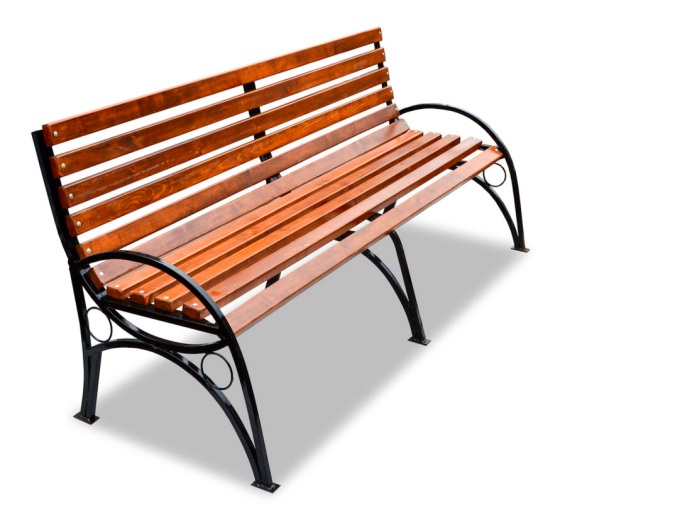 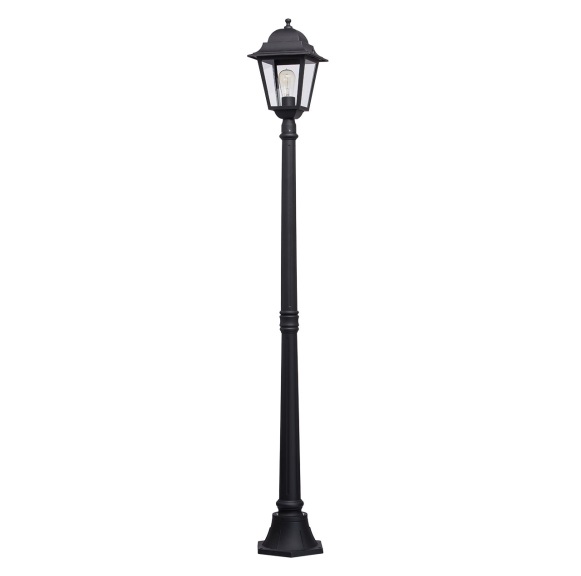 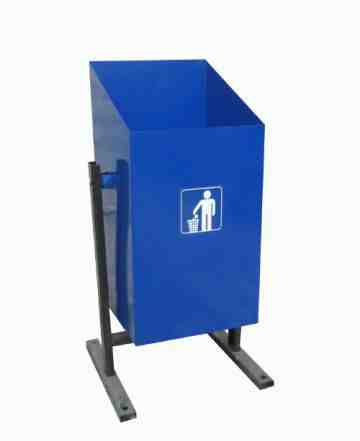 Приложение № 6к муниципальной программе «Формирование современной городской среды на территории  городского поселения «Рабочий поселок Октябрьский» на 2018-2022 года»№ п/пАдрес дворовой территории многоквартирных домов, нуждающихся в благоустройстве1ул.Новодорожная 3ул.Космонавтов 12ул.Космонавтов 23ул.Космонавтов 34ул.Космонавтов 65ул.Космонавтов д.3а6ул.Космонавтов д.47ул.Космонавтов д.58ул.Юбилейная д.29ул.Юбилейная д.310ул.Юбилейная д.411ул.Юбилейная 1 (2-х подъездный дом)12ул.Вокзальная д.1413ул.Вокзальная д.814ул.Таежная д.115ул.Новодорожная  д.1416ул.Новодорожная д.1017ул.Новодорожная д.818ул.Новодорожная д.619ул.Новодорожная д.420ул.Новодорожная д.221ул.Новодорожная д.2а22ул.Новодорожная д.123ул.Новодорожная д.324ул.Новодорожная д.525ул.Ангарская д.326ул.Учебная д.127ул.Учебная д.23Приложение № 7к муниципальной программе «Формирование современной городской среды на территории  городского поселения «Рабочий поселок Октябрьский»  на 2018-2022 года»№ п/пАдрес дворовой территории многоквартирного дома, подлежащего благоустройству в 2018-2022 годаПеречень видов работ, планируемых к выполнению2018 год2018 год2018 год(по результатам отбора предложений)(по результатам отбора предложений)2019 год2019 год2019 год(по результатам отбора предложений)(по результатам отбора предложений)2020 год2020 год2020 год(по результатам отбора предложений)(по результатам отбора предложений)2021 год2021 год2021 год(по результатам отбора предложений)(по результатам отбора предложений)2022 год2022 год2022 год(по результатам отбора предложений)(по результатам отбора предложений)Приложение № 8к муниципальной программе «Формирование современной городской среды на территории  городского поселения «Рабочий поселок Октябрьский»  на 2018-2022 года»№ п/пАдресный перечень общественных территорий, нуждающихся в благоустройствеАдрес/местоположение общественнойтерриторииФункциональное назначение (существующее или планируемое)1Сквер, прилегающий к Дому культуры «Мир»ул.Новодорожная 16аместо для отдыха и досуга2Парк поколенийул.Центральная 11аместо для отдыха и досугаПриложение № 9к муниципальной программе «Формирование современной городской среды на территории  городского поселения «Рабочий поселок Октябрьский» на 2018-2022 года»№ п/пАдрес общественной территории, подлежащей благоустройству в 2018-2022 годаПеречень видов работ, планируемых к выполнению2018 год2018 год2018 год(по результатам отбора предложений)(по результатам отбора предложений)2019 год2019 год2019 год(по результатам отбора предложений)(по результатам отбора предложений)2020 год2020 год2020 год(по результатам отбора предложений)(по результатам отбора предложений)2021 год2021 год2021 год(по результатам отбора предложений)(по результатам отбора предложений)2022 год2022 год2022 год(по результатам отбора предложений)(по результатам отбора предложений)Приложение № 10к муниципальной программе «Формирование современной городской среды на территории  городского поселения «Рабочий поселок Октябрьский» на 2018-2022 года»№ п/пАдрес жилого дома1ул.Новодорожная 3ул.Космонавтов 12ул.Космонавтов 23ул.Космонавтов 34ул.Космонавтов 65ул.Космонавтов д.3а6ул.Космонавтов д.47ул.Космонавтов д.58ул.Юбилейная д.29ул.Юбилейная д.310ул.Юбилейная д.411ул.Юбилейная 1 (2-х подъездный дом)12ул.Вокзальная д.1413ул.Вокзальная д.814ул.Таежная д.115ул.Новодорожная  д.1416ул.Новодорожная д.1017ул.Новодорожная д.818ул.Новодорожная д.619ул.Новодорожная д.420ул.Новодорожная д.221ул.Новодорожная д.2а22ул.Новодорожная д.123ул.Новодорожная д.324ул.Новодорожная д.525ул.Ангарская д.326ул.Учебная д.127ул.Учебная д.23